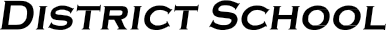 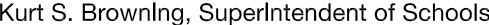 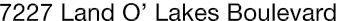 Finance Services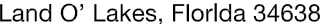 Joanne Millovitsch, Director of Finance813/ 794-2268	727/ 774-2268352/ 524-2268	Fax:  813/ 794-2266 e-mail:  jmillovi@pasco.k12.fl.usMEMORANDUMDate:	October 21, 2014To:	School Board MembersFrom:    Joanne Millovitsch, Director of Finance ServicesRe:	Attached Warrant List for the week ending October 21, 2014Please review the current computerized list. These totals include computer generated, handwritten and cancelled checks.Warrant numbers 885571-885834.…………………………….……………………..........................$1,903,414.31Amounts disbursed in Fund 1100 .............................................................................................................556,707.31Amounts disbursed in Fund 3611 ...............................................................................................................86,410.31Amounts disbursed in Fund 3712 ...............................................................................................................31,560.00Amounts disbursed in Fund 3713 ...............................................................................................................28,566.92Amounts disbursed in Fund 3714 ....................................................................................................................673.50Amounts disbursed in Fund 3715 ...............................................................................................................43,218.29Amounts disbursed in Fund 3900 ...............................................................................................................42,771.00Amounts disbursed in Fund 3903 ....................................................................................................................930.00Amounts disbursed in Fund 3904 .................................................................................................................4,828.00Amounts disbursed in Fund 4100 .............................................................................................................421,235.67Amounts disbursed in Fund 4210 ...............................................................................................................77,392.38Amounts disbursed in Fund 4220 ...............................................................................................................84,380.88Amounts disbursed in Fund 4340 ......................................................................................................................35.58Amounts disbursed in Fund 7111 .............................................................................................................493,037.28Amounts disbursed in Fund 7130 .................................................................................................................6,908.92Amounts disbursed in Fund 7922 .................................................................................................................4,267.38Amounts disbursed in Fund 7923 ...............................................................................................................18,101.09Amounts disbursed in Fund 9210 .................................................................................................................1,662.93Amounts disbursed in Fund 9310 ....................................................................................................................726.87The warrant list is a combination of five check runs. Confirmation of the approval of the warrants for the week ending October 21, 2014 will be requested at the November 4, 2014 School Board meeting.